1.- Indica el valor de posición de los siguientes números.A) 3457 = ____UM____ C ____D ____U  B) 2048 = ____UM____ C ____D ___UC) 4936 = ____UM____ C ____D ____U  D) 8930 = ____UM____ C ____D ___U  2.- Escribe cómo se leen estos números.4178 = __________________________________________________________7003 = __________________________________________________________1696 = __________________________________________________________3827 = __________________________________________________________3.- Ordena de menor a mayor estos números:8982		8239		8463		8519		8059		8509________ <  ________ <  ________   	<  ________ <  ________ <  ________4.- Redondea los siguientes números a las unidades de millar.3467 = __________________    B)  4682 = _________________________    C) 5801 = __________________     D) 6208 = _________________________5.- Completa la tabla con los datos de años, meses y días que faltan 6.- Completa la tabla con mitades, dobles y triples.				7.- Pasa estas medidas de compleja a incompleja y viceversa. 3m 8 dm 5 cm = ____________cm    B)  1m 8 cm = ______________cm   C) 236 cm = ____m_____dm_____cm    D) 89 dm =____m_____dm____cm8.- Calcula.               234 + 345                  568  + 217                   846 – 628                   777 - 286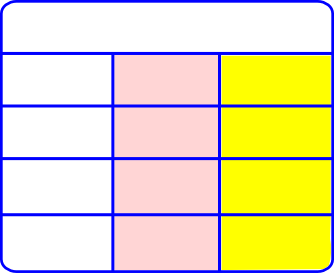 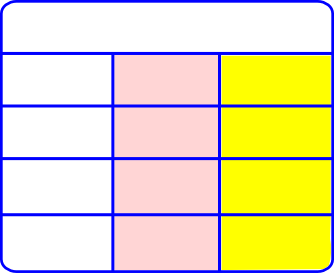 9.- Calcula estos producto con cálculo mental.A) 125 x 20 =	    B) 125 x 200 =	           C) 80 x 90 = 		  D) 400 x 60 = 10.- Ordena el siguiente problema y resuélvelo.- ¿Cuántos bocadillos de jamón hay?- ¿Cuántos bocadillos hay en total?- En otra bandeja hay 36 bocadillos de jamón y 26 de queso.- En una bandeja hay 24 bocadillos de jamón y 28 bocadillos de queso.- ¿Cuántos de queso hay?________________________________________________________________________________________________________________________________________________________________________________________________________________________________________________________________						 Respuestas: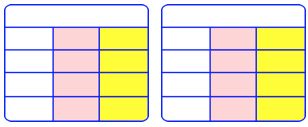 CONTENIDOS MATEMÁTICOS COMUNES PRIMER TRIMESTRE 3º PRIMARIACONTENIDOS MATEMÁTICOS COMUNES PRIMER TRIMESTRE 3º PRIMARIANOMBRE:                                                                                             FECHA:AÑOMESESDÍAS36524CANTIDADMITADDOBLETRIPLE814